PERFORMA_D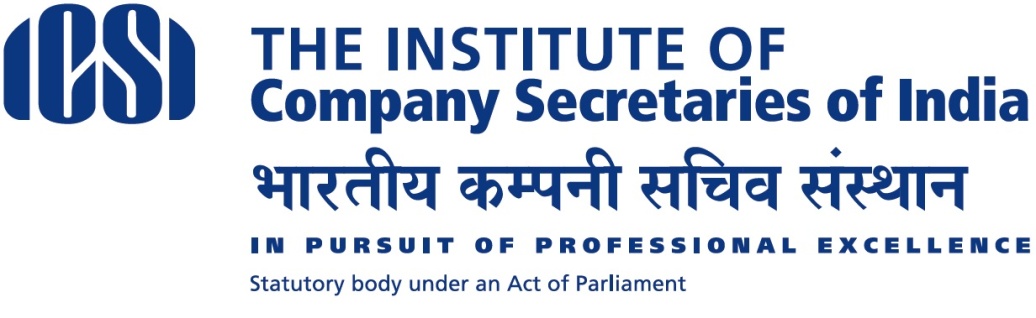 REIMBURSEMENT FORM FOR CAPName of the ICSI Counsellor:Assigned District/ State / Region:1. REIMBURSEMENT FOR CAREER AWARENESS PROGRAMMESCheck list:Letter for completion of career awareness programme from the concerned institutions on their letterhead where the CAP has been conducted, mentioning number of Participants.Attendance Sheet for each Career Awareness Programme in the following format:Name of the Institution:Date & Time of the CAP:5 Distinguished Photographs containing –Nos. of participants (Photograph to be taken to reflect all the participants of the programme with Counsellor addressing the gathering).Reflecting Banners of ICSI placed during Career Awareness Programmes.Photograph of Chief Guest (If any) addressing the gathering.Board/ fascia of the venue where the programme is being conductedView of the premisesPlace:Date:							SignatureSl.No.Date&TimeName of School/ CollegePrincipal / HOD of Commerce Deptt.Contact No. &E-mail IDAddress of School /  CollegeCityCS Member (s) / ICSI Officials Present(If any)Total No. of participantsDetails of Students Registered(Mention Name &  Registration number of each Student)Amount Claimed& related Bills and Vouchers details1Sl.No.Name of the participantFather’s / Mother’s NameStatusStudent/ Teacher/Faculty/ Employee/ Contact No.(Mobile number and/or landline number)E-mail IDSignature1.